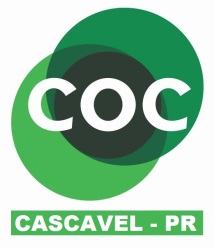 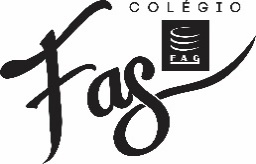 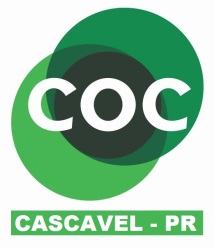 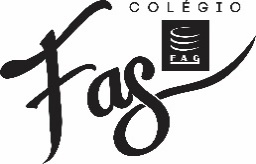 Assista o vídeo e preste atenção na letra da música. https://www.youtube.com/watch?v=lmxvXIWNEGo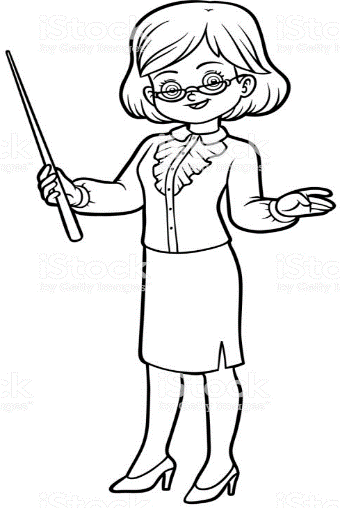 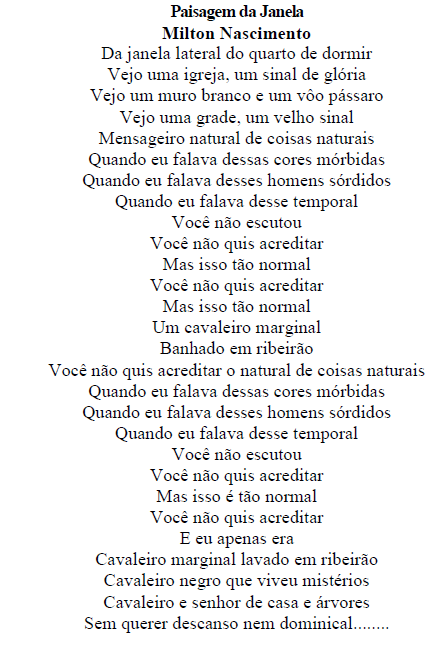 
Essa música "Paisagem da janela", de autoria de Lô Borges e Fernando Brant, descreve a paisagem vista de uma janela Retire todos os elementos culturais e todos os elementos naturais. Faça uma tabela para diferenciá-los.Retire parte(s) da música, dos elementos vistos dessa paisagem que você mais gostou. Justifique.O que é possível observar na paisagem vista pela janela do seu quarto (ou do outro cômodo da casa que você prefere)? Escreva o que você aprecia e o que você não gosta nessa paisagem.O que você gostaria de visualizar dessa janela? Justifique.Agora,  ilustre a paisagem que você viu.Professora Eva 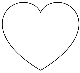 